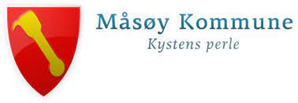 Evaluering av tilrettelegging i barnehageFylles ut av barnehage og foreldre Sendes til Måsøy kommune, Helse, oppvekst og velferd, pb. 71, 9690 Havøysund. Kopi sendes til foreldrene. Tilretteleggingen skal drøftes og evalueres i foreldresamtale minimum to ganger pr år. Dette gjøres vanligvis i foreldresamtale på høsten og våren. Barnehagen skal dokumentere evaluering, og avklare foreldres syn i forhold til fortsatt tilrettelegging. Utfallet av evalueringen på våren for kommende barnehageår vil vanligvis være 3 hovedalternativer: a) Bedret funksjonsevne: Den helsemessige tilstanden er bedret slik at behovet for tilrettelegging er bortfalt eller at barnet fortsatt har noe behov og at tilretteleggingen kan nedjusteres. b) Samme funksjonsevne/ingen endring c) Forverret/vesentlig endret: Her er grunnlaget for det første vedtaket endret. Det er behov for annen type tilrettelegging eller økt tilrettelegging.Dersom behovene til barnet er vesentlig endret eller vedtaket utløper i nærmeste fremtid skal barnehagen sende evaluering og foreldrenes syn på fortsatt tilrettelegging til Alta kommune - oppvekstadministrasjonen. Barnehagemyndigheten gjør da en ny vurdering og saksbehandling.Individuelt tilrettelagt barnehagetilbud etter bhg. loven § 37Evaluering av barnets tilretteleggingsbehov og forslag om tilretteleggingBarnet:Avdeling: Antall barn på avdelingen:Grunnbemanning: I hvilke situasjoner gjennom barnehagedagen har barnet fått individuell tilrettelegging:Beskriv organiseringen av oppfølging:Fysisk eller organisatorisk tilrettelegging: Har det vært samarbeid mellom barnehagen og andre hjelpeinstanser, og evt hvilke? Foreldrenes synspunkt på tilretteleggingen: Barnets stemme:Har barnet fortsatt behov for tilrettelegging? Se pkt. i innledningen:Dato: Underskrift pedagogisk leder:Dato:Underskrift styrer: Dato:Underskrift styrer: Dato:Underskrift styrer: 